13 февраля 2020 года работники Дома Культуры с.Бурунча, вручили юбилейные медали «75 лет Победы в Великой Отечественной войне 1941-1945 гг.»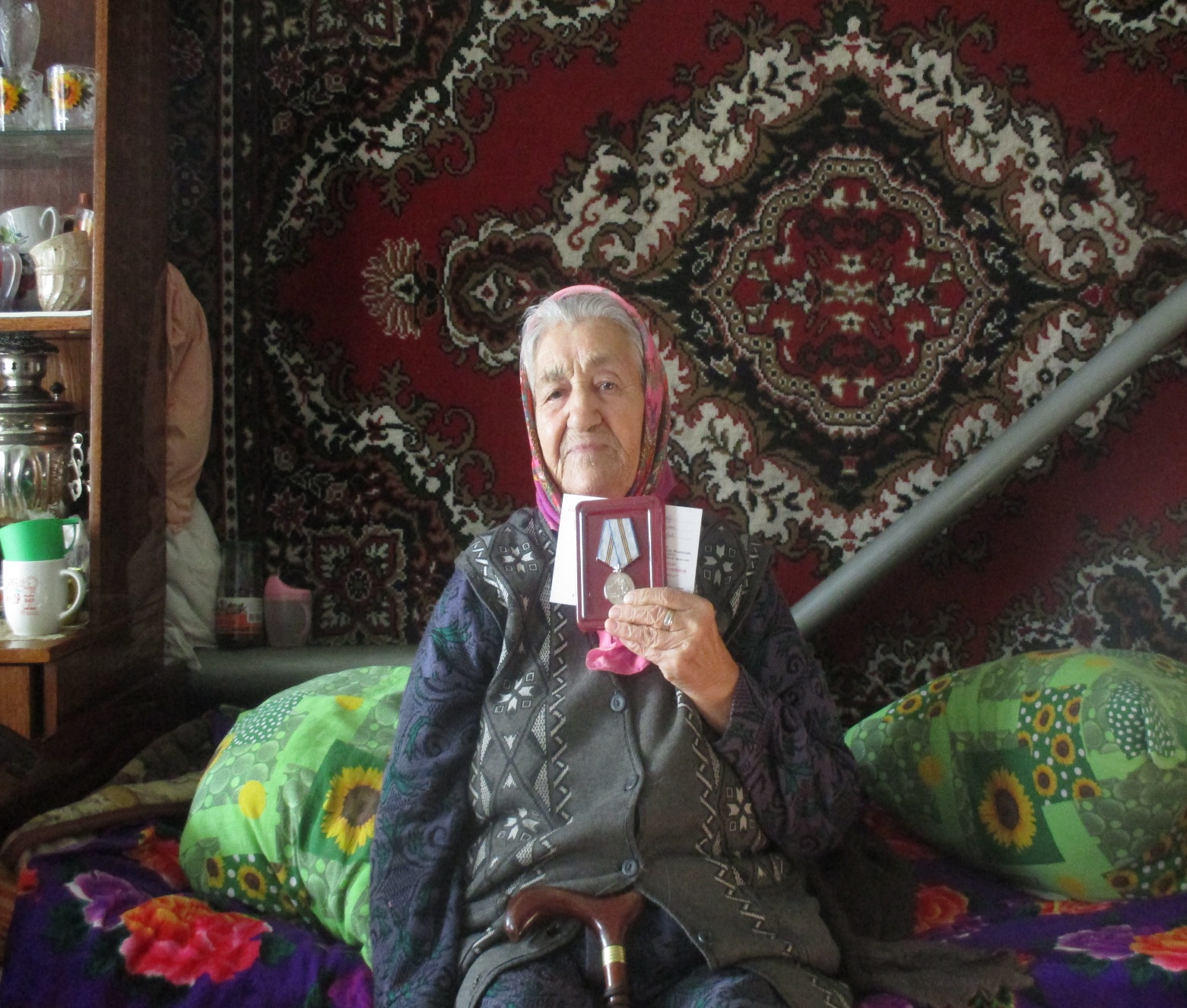 Беляева Антонина Ивановна, награждена медалью «75 лет Победы в Великой Отечественной войне 1941-1945 гг.» Удостоверение №0474853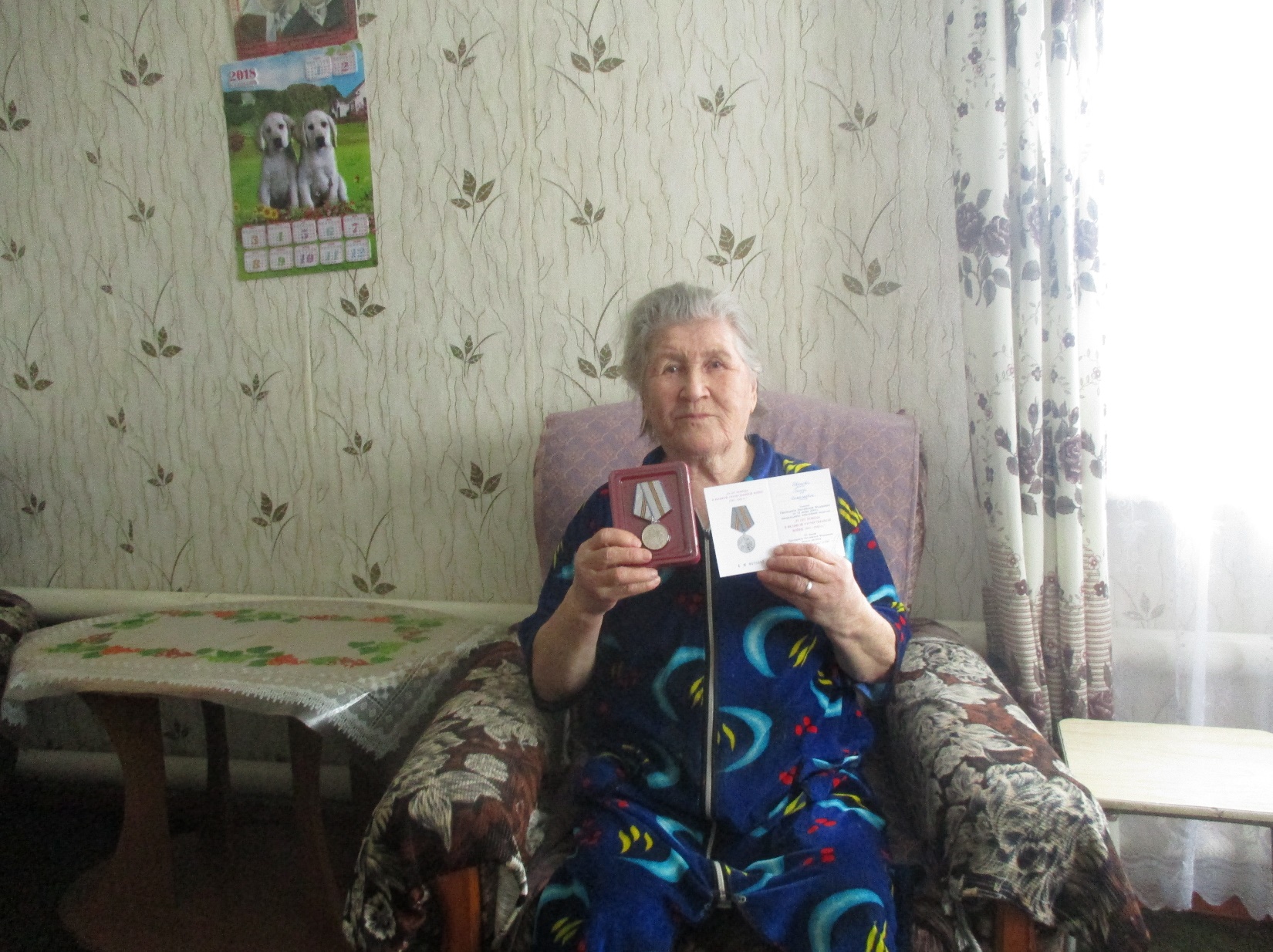 Иванова Раиса Николаевна, награждена медалью «75 лет Победы в Великой Отечественной войне 1941-1945 гг.» Удостоверение №0474852Десятов Алексей Егорович, награжден  медалью «75 лет Победы в Великой Отечественной войне 1941-1945 гг.» Удостоверение №0474849Десятов Геннадий Егорович, награжден  медалью «75 лет Победы в Великой Отечественной войне 1941-1945 гг.» Удостоверение №0474850Десятова Мария Ивановна, награждена  медалью «75 лет Победы в Великой Отечественной войне 1941-1945 гг.» Удостоверение №0474851